May 5, 2019Third Sunday of EasterDear friends in Christ,The month of Mary is here! For most of the saints we celebrate their feast day once a year and then again on All Saints’ Day. Then there are a few that we celebrate more often, i.e. St. John the Baptist, St. Joseph, etc. And then there is the Blessed Mother. We have a bouquet of feast days for the Mother of Jesus that run throughout the year. In fact, over the centuries there have been so many feast days established for her that you wouldn’t recognize most of them. This is so due to the unique relationship that she has with the Holy Trinity and with each of us. Of course, more Marian feast days hinge on her relationship with Jesus than with any other person. These include the Annunciation, the Visitation, the feast of the Mother of God, her Assumption, and her Queenship.However, the Holy Virgin has intervened in so many lives over the course of the centuries that there are an almost innumerable number of “local” feast days throughout the world. The earliest apparition of our Lady that is recognized by the Church was before she died! The feast of Our Lady of Pillar is celebrated in Spain to recall the assistance she gave to St. James during his difficult apostolic mission. By appearing to him, Mary strengthened his resolve to evangelize the area. Eventually he was martyred for his witness to Christ.The Church keeps a universal calendar that applies to the liturgy in every place and then there are local calendars that reflect the saints whose lives had a more local impact. For example, St. Elizabeth Ann Seton shows up on our calendar, but would not be found in Nigeria. This is also true for some feasts of our heavenly Mother. Therefore you will find feast days dedicated to her and celebrated with great zeal in other local churches which are unknown here.This month is a great time to set aside some time for a private retreat with Mary. Why not take a Saturday to visit Colton’s Point where there is a statue of our Lady recalling the place where Fr. Andrew White made landing to evangelize the colony of Maryland? Or you can take the family on pilgrimage to the Basilica of the Immaculate Conception in Washington where our love for our Patroness has been memorialized in marble and mosaics by many cultural groups. Also, the Shrine of Mother Seton in Emmitsburg, MD beckons us to recall the charitable works of our first American born saint who placed herself under the mantle of our Lady.Please join us on May 22 at 7pm for the May crowning of our Lady at St. Michael. Details is today’s bulletin.In the Immaculate Heart of our Lady,Fr. Martin Flum ST. MICHAEL’S MINISTRY SCHEDULE FOR NEXT WEEKSaturday,   		05/11/19		5pmRosary Leader: Alice Williams 	Lector: Claude Boswell   Server:  Ariel Luzano                     	EMHC:  Irene Goldsmith  Sunday			05/12/19      	 	8amRosary Leader:  Ron Smith 	Lector: Maureen Ingle  Server:  Dan Wilson                            EMHC:  TBDSunday,    		05/12/19  	            11:30amRosary Leader:  Kevin Mondorff	Lector:  Chris PattersonServer:  Kory Aure 	                EMHC:  TBDYOUR SACRIFICIAL OFFERINGSSt. Michael’s Offertory Collection for April 27th & 28th              m  $ 2,890.00St. Dominic’s Offertory Collection for April 28th                            $    669.00SECOND COLLECTION NEXT WEEKNext week, our parish will take up a second collection for Catholic Relief Services.  Funds from this collection provide food for the hungry, support displaced refuges, and bring Christ’s love and mercy to all people here and abroad.  By doing so, we help Jesus in disguise.  Learn more about the collection at www.usccb.org/catholic-relief.BABY BOTTLE BOOMERANG CAMPAIGN REMINDERPlease return your bottle by next weekend, Mother’s Day.  PLEASE PRAY FOR THE SICKFor those who suffer from chronic illness especially, Madison Brady, Ann Canter, Charlene Cardwell, Tom Cardwell, Carol Carter, Jackie Chapman, Brianna Daniels, Kathy Fisher, Pat Hammond, Tommy Jenkins, Marie Knobel, Wanda Langley, Adam Lumpkins, Rachel Makle, Louis Miller, Regina Nasatka, Joyce Pickeral, Rev. Robert Pittman, Dawn Russo, Lucille Shanks, Dee Smith, Geraldine Stewart, Willie Stewart, George Thomas, and Belinda Windsor, may they not grow weary under their burden but be strengthened by the love God has for them.MASS INTENTIONSSaturday,      05/04/19     	 5pm      Parishioners & their familiesSunday,         05/05/19         8am      A New PentecostSunday,         05/05/19       10am      Joan Kosack & FamilySunday,         05/05/19   11:30am    Intentions of B. V. MaryMonday,       05/06/19	  8am	Margie Janes    Tuesday,       05/07/19	  8am 	Grace of conversionsWed.,            05/08/19          8am      Grace of repentanceThursday,     05/09/19          8am      Gifts of the Holy SpiritFriday, 	       05/10/19          8am      Reparation to Sacred HeartReadings for the week of May 5, 2019Sunday: 		Acts 5:27-32, 40b-41/Ps 30:2, 4, 5-6, 11-12, 		13 [2a]/Rv 5:11-14/Jn 21:1-19 or 21:1-14
Monday: 	Acts 6:8-15/Ps 119:23-24, 26-27, 29-30 		[1ab]/Jn 6:22-29
Tuesday: 	Acts 7:51--8:1a/Ps 31:3cd-4, 6 and 7b and 8a, 		17 and 21ab [6a]/Jn 6:30-35
Wednesday: 	Acts 8:1b-8/Ps 66:1-3a,4-5,6-7a [1]/Jn 6:35-40
Thursday: 	Acts 8:26-40/Ps 66:8-9,16-17,20 [1]/Jn6:44-51
Friday: 		Acts 9:1-20/Ps 117:1bc,2[Mk16:15]/Jn 6:52-59
Saturday: 	Acts 9:31-42/Ps 116: 12-13, 14-15, 16-17 		[12]/Jn 6:60-69
Next Sunday: 	Acts 13:14, 43-52/Ps 100:1-2, 3, 5 [3c]/Rv 7:9, 		14b-17/Jn 10:27-30TAKE A WALK IN THE WOODSA few volunteers are needed to mark the property boundaries at St. Michael before the forester marks the trees for harvest. We could use three or four folks and someone with an accurate GPS.MOTHER’S DAY CARDSPIRITUAL BOUQUET REMEMBRANCE FORMMother’s Day is Sunday, May 12th!  Our parish is providing a special Spiritual Bouquet Mother’s Day card and a Mass contribution envelope, with which to remember those special women in your life on Mother’s Day.  Please fill out the Mother’s Day enrollment form CLEARLY with the names of those you wish to have remembered, (living or deceased). Please return the form in the Mass contribution envelope to the rectory no later than this Thursday, May 9th, or place in the collection basket at Mass on or before May 5th, so that their names may be placed on the Mother’s Day list of intentions.FOOD PANTRYThe Food Pantry is open every month on the 2nd Saturday; this month -  May 11th from 9am - 11am.  CLOTHING CLOSETThe clothing closet is open on Wednesdays and Fridays from 10am to 1pm.  The closet is also open the same Saturday as the pantry.  Second Saturday of the month.  Next Saturday, May 11th from 10 – 1pm.HOLY HOUR FOR VOCATIONSOn two occasions we will have a vocations Holy Hour at St. Michael Parish at 7pm on May 13th and 20th.  Please join us as we pray for vocations to the priesthood and religious life. INSTALLATION MASS FOR ARCHB. WILTON GREGORYArchbishop Wilton D. Gregory will take up his office as the new archbishop of Washington at the installation Mass to be held on Tuesday, May 21 at 2 pm, with the Liturgical Procession beginning at 1:30 pm.  Note that both the Installation Mass and Reception immediately following will be held at the Basilica of the National Shrine of the Immaculate Conception.QUO VADIS CAMPThe Office of Priest Vocations annual Quo Vadis Camp for high school aged young men will be held at Mount Saint Mary’s Seminary July 28th – 31st.  For four days, high school aged young men, who desire to grow in holiness, will have the opportunity for Mass, prayer, and Eucharistic adoration, as well as time for fraternity, sports, and reflection.  More information is available and registration is open at www.DCpriest.org.  Please contact the Office of Priest Vocation (vocations@adw.org) or call 202-636-9020 with any questions.The St. Dominic's Sodality Paint Party is on Saturday, May 18th, from 3:00 to 5:00 p.m. at the St. Michael's Church Hall. The tickets for the event cost $30 which includes all supplies, instruction by the artist and refreshments! Seating is limited to 15 people. You must RSVP by Monday, May 6th.  The money will be due prior to the day of the event. Anyone who plans to attend may contact either Carmen D. Walt at (cell) 301-643-5055 or Wanda Valiante at (cell) 240-585-0585 to reserve their seat.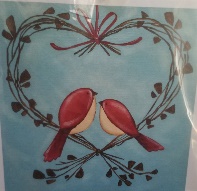 MAY CROWNING OF OUR LADYOn May 22, there will be a Mass at 7:00PM, then the Holy Rosary with a procession outside and hymns to our Lady, a blessing of the Crown and the May Crowning. Then there will be a period of Eucharistic Adoration with Benediction, followed by Praise and Worship with a healing service and Confession will be available. There will be a reception in the Rectory at 9pm. All are welcome to join us in honoring our Blessed Mother, adoring the Lord, our Eucharistic King and asking for the healing of our individual needs.